                  DUNAÚJVÁROS MEGYEI JOGÚ VÁROS 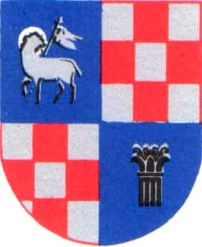              POLGÁRMESTERE                    Dunaújváros, Városháza tér 1.                                                                                                       	  (06-25)  544-312                   E-mail: csernagabor@pmh.dunanet.huM E G H Í V ÓDunaújváros Megyei Jogú Város Közgyűlése2016. február 18-án (csütörtök) 9,00 órai kezdettel tartandó nyílt ülést követően zárt ülést tart, melyre meghívomAz ülés helye: Dunaújváros, Városháza tér 2. „C” épület, közgyűlési teremJavasolt napirendek:1.	Javaslat a Dunaújvárosi Főiskola – Dunaújvárosi Kézilabda Akadémia Nkft. Dunaújváros Pálhalma Agrospeciál SE részére történő kölcsön visszafizetési határideje módosításának jóváhagyásáraElőadó: 	a gazdasági és területfejlesztési bizottság elnökeaz ügyrendi, igazgatási és jogi bizottság elnökea pénzügyi bizottság elnökeMeghívott:  Szemenyei István, a DF-DKA Nkft. ügyvezetője2.	Javaslat jogi képviselő megbízására a Székesfehérvári Törvényszék előtt 14.G.40.002/2016. szám alatt folyamatban lévő perbenElőadó: 	az ügyrendi, igazgatási és jogi bizottság elnöke                 a pénzügyi bizottság elnöke                 a gazdasági és területfejlesztési bizottság elnökeDunaújváros, 2016. február 12.												           Cserna Gábor sk.									                      polgármester